СПОРТНИ ЗАНИМАНИЯ СЪС СВОБОДЕН ДОСТЪП – СТРИЙТ ФИТНЕССдружение  СК по гимнастика и стрийт фитнес „Стрийт Уоркаут България“Район „ЛЮЛИН“Парк фитнес площадка    Адрес: Район Люлин; - жк. Люлин – 3, до Бъфало, „Кооперативен пазар Люлин“Координатор: Стефан Еротеев, телефон за връзка – 0896 05 59 24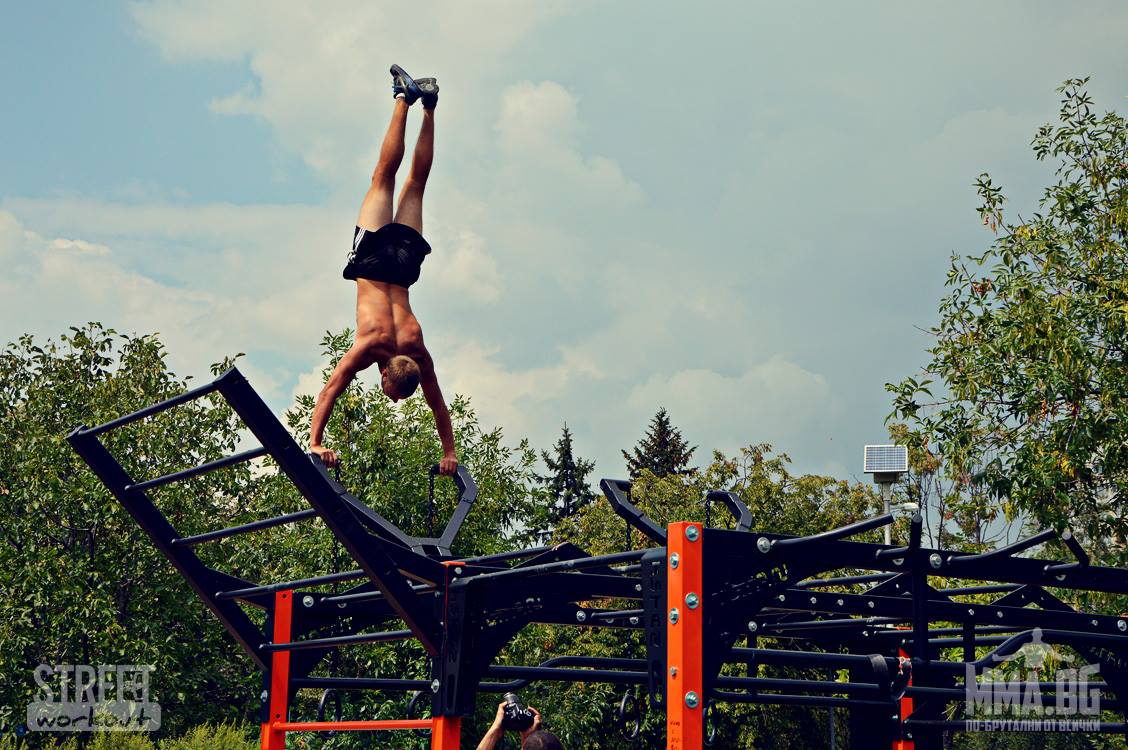 Район „ВЪЗРАЖДАНЕ“Парк фитнес площадкаАдрес: район Възраждане; ж.к. Зона Б-5, София, Градината на ДобротоКоординатор: Кристиян Субев, тел. за контакт – 0882 71 05 05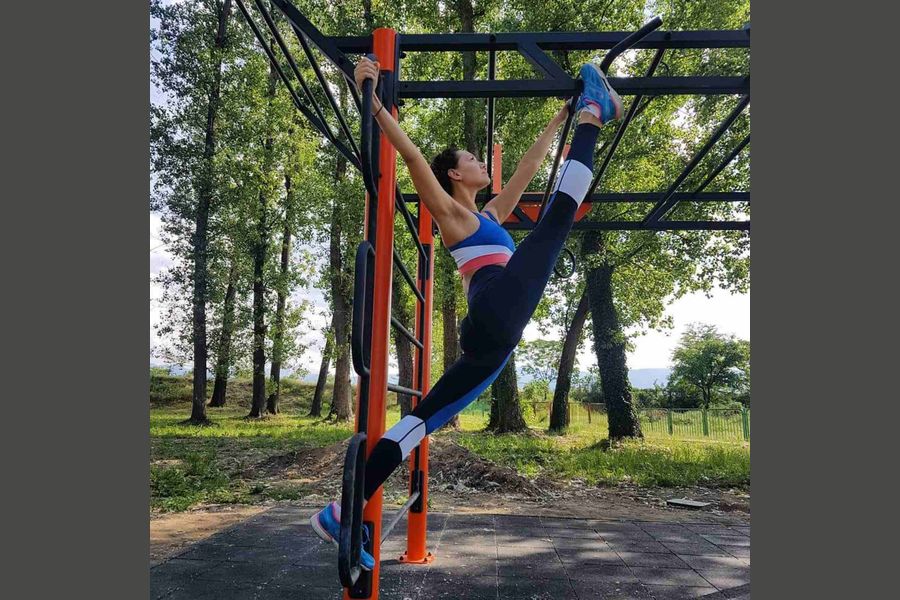 ПЕРИОДМЕСЕЦДЕНЧАСОВИ ГРАФИКСПОРТЕН ОБЕКТНАИМЕНОВАНИЕм. юли  събота и неделяОт 17,00 часа до 18,30 часаПарк фитнес площадка в район Люлин, жк. Люлин – 3, до БъфалоПЕРИОДМЕСЕЦДЕНЧАСОВИ ГРАФИКСПОРТЕН ОБЕКТНАИМЕНОВАНИЕм. юли  12,13,14,15 юли19,20,21,22 юлиОт 16,30 часа до 18,00 часаПарк фитнес площадка в район Възраждане, Градината на Доброто, жк. зона Б-5